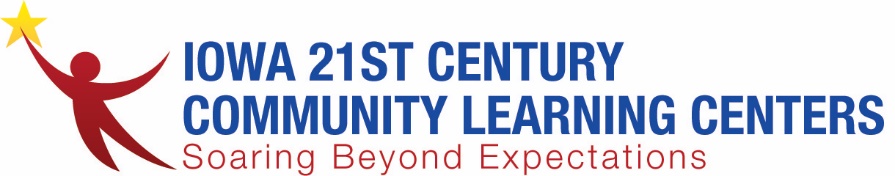 Iowa 21CCLC Director’s MeetingAgendaFebruary 25, 202210:00amJoin Zoom Meetinghttps://us06web.zoom.us/j/81124366593Meeting ID: 811 2436 6593Please mute when not speakingAttendance/Roll Call – Please type your name and site/school into the chatGPRA and Data Collection Templates – connect with data person on reportsSurvey for measuring student engagementVic follow-up from meetings with fedsReturning to normal with partnershipsBridging the Achievement Gap after the pandemic – Topic for BPW